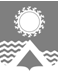      АДМИНИСТРАЦИЯ СВЕТЛОГОРСКОГО СЕЛЬСОВЕТА      ТУРУХАНСКОГО РАЙОНА КРАСНОЯРСКОГО КРАЯ     П О С Т А Н О В Л Е Н И Е     п. Светлогорск20.04.2023                                                                                                                                           № 12-ПВ соответствии со статьей 219 Бюджетного кодекса Российской Федерации, руководствуясь статьями 19, 22 Устава Светлогорского сельсовета Туруханского района Красноярского края,  ПОСТАНОВЛЯЮ:1. Внести в постановление администрации Светлогорского сельсовета Туруханского района Красноярского края от 19.01.2021 № 07-П «Об утверждении Порядка учета бюджетных и денежных обязательств получателей средств местного бюджета» (далее по тексту – Постановление) следующие изменения:1.1. пункт 7 раздела II приложения № 1 к Постановлению изложить в следующей редакции: «7. Сведения о бюджетных обязательствах, возникших на основании документов-оснований, предусмотренных пунктами 1 - 2 графы 2 Перечня (далее - принимаемые бюджетные обязательства), а также документов-оснований, предусмотренных пунктами 3 - 9 графы 2 Перечня (далее - принятые бюджетные обязательства) формируются в соответствии с настоящим Порядком:получателем средств местного бюджета:- в части принимаемых бюджетных обязательств, возникших на основании документов-оснований, предусмотренных:		пунктом 1 графы 2 Перечня, - в течение двух рабочих дней до дня направления на размещение в единой информационной системе в сфере закупок извещения об осуществлении закупки в форме электронного документа;пунктом 2 графы 2 Перечня, - одновременно с направлением в Федеральное казначейство выписки из приглашения принять участие в закрытом способе определения поставщика (подрядчика, исполнителя) в соответствии с подпунктом «а» пункта 26 Правил осуществления контроля, предусмотренного частями 5 и 5.1 статьи 99 Федерального закона «О контрактной системе в сфере закупок товаров, работ, услуг для обеспечения государственных и муниципальных нужд», утвержденных постановлением Правительства Российской Федерации от 6 августа 2020 г. № 1193 (Собрание законодательства Российской Федерации, 2020, № 33, ст. 5393);		- в части принятых бюджетных обязательств, возникших на основании документов-оснований, предусмотренных:		пунктом 3 графы 2 Перечня, не содержащих сведения, составляющие государственную тайну, - не позднее трех рабочих дней, следующих за днем заключения государственного контракта, договора, указанных в данном пункте графы 2 Перечня;пунктом 3 графы 2 Перечня, не содержащих сведения, составляющие государственную тайну, информация о которых подлежит включению в реестр контрактов, содержащий государственную тайну - не позднее трех рабочих дней, следующих за днем заключения контракта, договора, указанных в названных пунктах графы 2 Перечня;пунктом 4 графы 2 Перечня, исполнение денежных обязательств по которым осуществляется в случаях, установленных абзацами третьим - седьмым пункта 21 настоящего Порядка, не позднее трех рабочих дней со дня поступления документа-основания получателю средств местного бюджета для оплаты;пунктом 6 графы 2 Перечня, одновременно с включением сведений о соответствующем документе-основании в реестре соглашений (договоров) о предоставлении субсидий, бюджетных инвестиций;пунктами 7 - 8 графы 2 Перечня в срок, установленный бюджетным законодательством Российской Федерации для представления в установленном порядке получателем средств местного бюджета - должником информации об источнике образования задолженности и кодах бюджетной классификации Российской Федерации, по которым должны быть произведены расходы местного бюджета по исполнению исполнительного документа, решения налогового органа о взыскании налога, сбора, страхового взноса, пеней и штрафов, предусматривающее обращение взыскания на средства бюджетов бюджетной системы Российской Федерации (далее - решение налогового органа);пунктом 9 графы 2 Перечня, одновременно с формированием Сведений о денежном обязательстве по данному бюджетному обязательству в полном объеме в сроки, установленные абзацем первым пункта 20 Порядка; Формирование Сведений о бюджетных обязательствах, возникших на основании документов-оснований, предусмотренных пунктом 9 графы 2 Перечня, осуществляется ТОУФК после проверки наличия в распоряжении о совершении казначейских платежей, представленном получателем средств бюджета Светлогорского сельсовета Туруханского района Красноярского края в соответствии с порядком казначейского обслуживания, установленным Федеральным казначейством, типа бюджетного обязательства.»2. Опубликовать настоящее постановление в газете «Светлогорский вестник» и разместить на официальном сайте администрации Светлогорского сельсовета. 3. Постановление вступает в силу со дня опубликования. 4. Контроль за исполнением настоящего постановления оставляю за собой. Глава Светлогорского сельсовета                                                                                    А.К. КришталюкО внесении изменений в постановление администрации Светлогорского сельсовета Туруханского района Красноярского края от 19.01.2021 № 07-П «Об утверждении Порядка учета бюджетных и денежных обязательств получателей средств местного бюджета»